МУНИЦИПАЛЬНОЕ ОБРАЗОВАНИЕ «ГОРОД БЕРЕЗНИКИ»АДМИНИСТРАЦИЯ ГОРОДА БЕРЕЗНИКИ ПОСТАНОВЛЕНИЕ…………№ .....................В целях упорядочения размещения рекламных конструкций                    на территории муниципального образования «Город Березники»администрация города Березники ПОСТАНОВЛЯЕТ: 1.Внести в Схему размещения рекламных конструкций                     на территории муниципального образования «Город Березники», утвержденную постановлением  администрации города от 19.02.2019 № 477, следующие изменения:1.1.Сводную таблицу рекламных конструкций на территории муниципального образования «Город Березники» дополнить строками 89-94 следующего содержания: «»;1.2.Карту размещения рекламных конструкций на территории муниципального образования «Город Березники» (часть II) изложить                         в редакции согласно приложению 1 к настоящему постановлению. 2.Официально опубликовать настоящее постановление в официальном печатном издании – газете «Два берега Камы» и разместить его полный текст, состоящий из настоящего постановления и приложения, указанного в подпункте 1.2 пункта 1 настоящего постановления, на Официальном портале правовой информации города Березники в информационно-телекоммуникационной сети «Интернет».3.Настоящее постановление вступает в силу со дня, следующего за днем его официального опубликования в печатном издании.Приложение 1к постановлениюадминистрации городаот ................................Приложение 3к постановлениюадминистрации городаот 19.02.2019 № 477КАРТА размещения рекламных конструкций на территории муниципального образования «Город Березники» (часть II)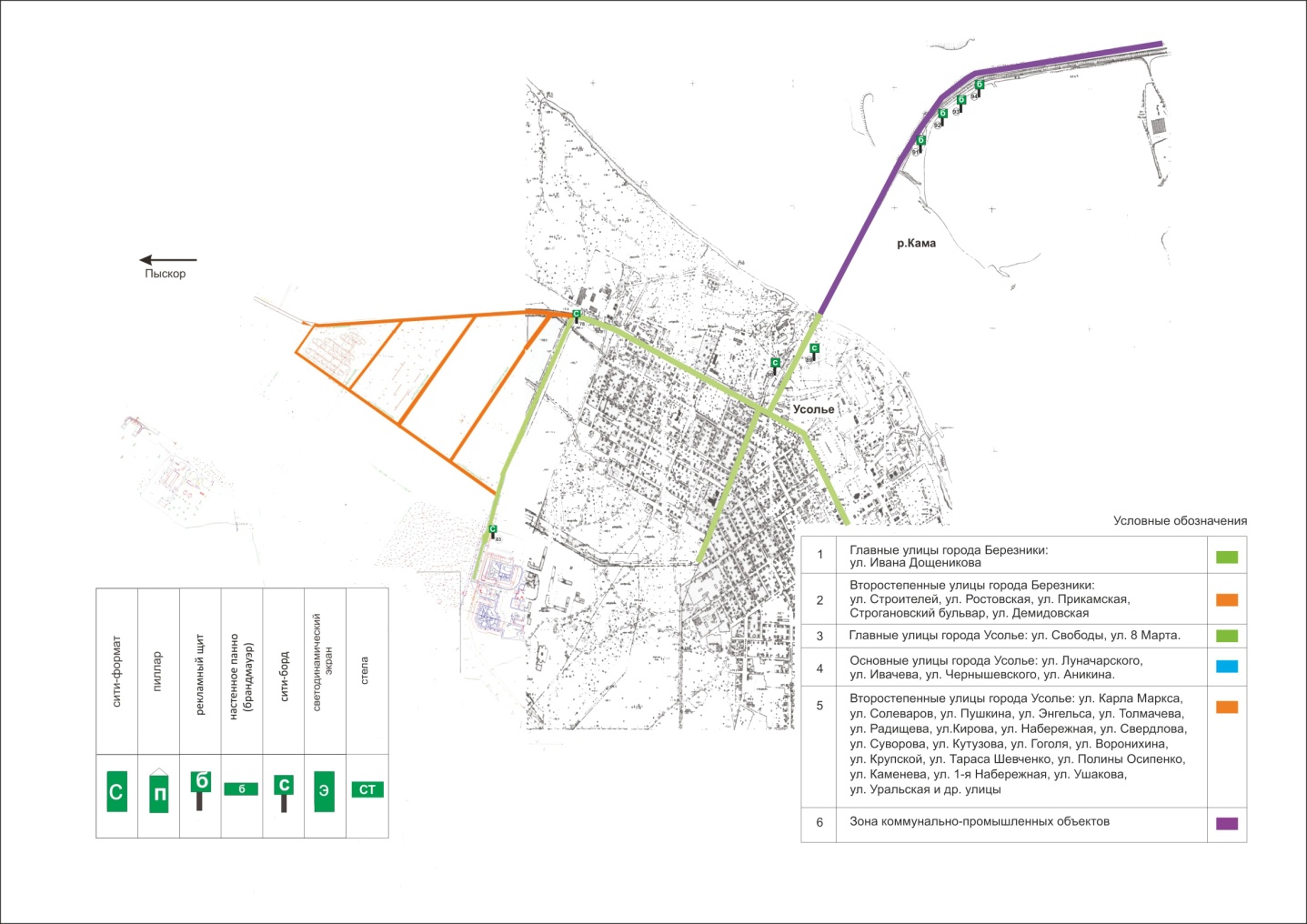 О внесении изменений в Схему размещения рекламных конструкций на территории муниципального образования «Город Березники», утвержденную постановлением администрации города от 19.02.2019 № 47789Ул. 8 Марта, 1  г. Усольеотдельно-стоящаясити-борд2,7*3,719,98Собственность не разграничена 59:37:0621001:5990 в районе ул. 8 Марта 2/2,  г. Усольеотдельно-стоящаясити-борд2,7*3,719,98собственность не разграничена59:37:0621001:52791Вдоль автодороги Березники-Усолье в районе моста через р. Камаотдельно-стоящаярекламный щит3*636собственность не разграничена59:03:0000000:744392Вдоль автодороги Березники-Усолье в районе моста через р. Камаотдельно-стоящаярекламный щит3*636собственность не разграничена59:03:0000000:744393Вдоль автодороги Березники-Усолье в районе моста через р. Камаотдельно-стоящаярекламный щит3*636собственность не разграничена59:03:0000000:744394Вдоль автодороги Березники-Усолье в районе моста через р. Камаотдельно-стоящаярекламный щит3*636собственность не разграничена59:03:0000000:7443Глава города Березники –глава администрации города БерезникиС.П.Дьяков